                                TERMINARZ  ROZGRYWEK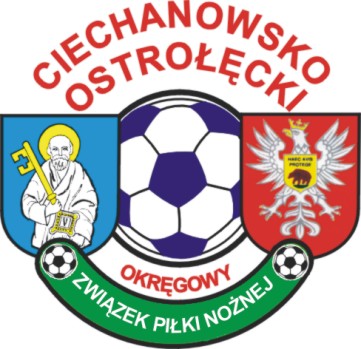 LIGI  OKRĘGOWEJ   ORLIKÓW  U 9  2009 - GRUPA I( SYSTEM  TURNIEJOWY  - 7-MIO  OSOBOWY ) – I  RUNDA                     Wykaz  zespołów biorących udział w rozgrywkach                                          MKS  Ciechanów                                           Wkra Żuromin                                          Płońska Akademia Futbolu Płońsk                                                                          APN Olimp Ciechanów     TERMIN  I    04/05/06/07.05.20181.  MKS Ciechanów  - gospodarz2.  Wkra Żuromin3.  PAF  Płońsk4.  Olimp  CiechanówTERMIN  II  11/12/13/14.05.20181.   Wkra Żuromin  - gospodarz      2.   PAF  PłońskOlimp CiechanówMKS CiechanówTERMIN  III    18/19/20/21.05.20181.   PAF  Płońsk  - gospodarzOlimp CiechanówMKS CiechanówWkra Żuromin  TERMIN  IV   25/26/27/28.05.2018 1.  Olimp Ciechanów  - gospodarzMKS  CiechanówWkra ŻurominPAF Płońsk      Dokładny termin miejsce rozgrywania turnieju ustala gospodarz i powiadamia       uczestniczące kluby. Koszty delegacji sędziowskich pokrywa gospodarz.                                TERMINARZ  ROZGRYWEKLIGI  OKRĘGOWEJ   ORLIKÓW   U9   2009 – GRUPA II( SYSTEM  TURNIEJOWY  - 7-MIO  OSOBOWY ) – I  RUNDA                     Wykaz  zespołów biorących udział w rozgrywkach                                       Ostrovia Ostrów Maz.                                       Rzekunianka Rzekuń                                       Korona Ostrołęka                                                                UKS Narew Ostrołęka                                                                Korona  II  Ostrołęka     TERMIN  I    27/28/29/30.04.2018Ostrovia Ostrów Maz. - gospodarzGUKS Kurpik KadzidłoKorona OstrołękaUKS Narew OstrołękaTERMIN  II     04/05/06/07.05.20181.  Rzekunianka Rzekuń  - gospodarz2.  Korona Ostrołęka3.  UKS Narew Ostrołęka4.  Korona  II OstrołękaTERMIN  III   11/12/13/14.05.2018Korona Ostrołęka- gospodarzUKS Narew OstrołękaKorona  II Ostrołęka Ostrovia Ostrów Maz.   TERMIN  IV   18/19/20/21.05.2018UKS Narew Ostrołęka -  gospodarzKorona  II OstrołękaOstrovia Ostrów Maz.Rzekunianka Rzekuń         TERMIN  V   25/26/27/28.05.2018Korona  II Ostrołęka-  gospodarzOstrovia Ostrów Maz.Rzekunianka RzekuńKorona Ostrołęka      Dokładny termin miejsce rozgrywania turnieju ustala gospodarz i powiadamia       uczestniczące kluby. Koszty delegacji sędziowskich pokrywa gospodarz. 